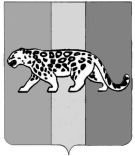 ПРИМОРСКИЙ КРАЙАДМИНИСТРАЦИЯ НАДЕЖДИНСКОГО МУНИЦИАЛЬНОГО РАЙОНАП О С Т А Н О В Л Е Н И Е	с. Вольно-Надеждинское	Об утверждении Инвестиционной декларации (меморандума) Надеждинского муниципального района В целях формирования благоприятного инвестиционного климата, установления принципов взаимодействия органов местного самоуправления с субъектами предпринимательской и инвестиционной деятельности на территории Надеждинского муниципального района:1. Утвердить Инвестиционную декларацию (меморандум) Надеждинского муниципального района на 2019 год (прилагается).2. Общему отделу администрации Надеждинского муниципального района (Ульянич) опубликовать настоящее постановление в районной газете «Трудовая слава».3.  Отделу информатизации администрации Надеждинского муниципального района (Кихтенко) разместить настоящее постановление на официальном сайте администрации Надеждинского муниципального района в информационно-телекоммуникационной сети «Интернет».4. Настоящее постановление вступает в силу с момента официального опубликования.5. Контроль за исполнением настоящего постановления возложить на первого заместителя главы администрации Надеждинского муниципального района          Султанова А.В.Глава администрации                                                                                  Р.С. АбушаевНадеждинского муниципального района                    Приложениек постановлению администрации Надеждинского муниципального района 
от ____________ № _________Инвестиционная декларация (меморандум)Надеждинского муниципального района Раздел I. Общие положения1.1. Инвестиционная декларация (меморандум) Надеждинского муниципального района (далее – Инвестиционная декларация) устанавливает приоритетные направления инвестиционной политики и инвестиционной деятельности на территории Надеждинского муниципального района, гарантии и обязательства органов местного самоуправления Надеждинского муниципального района по обеспечению прав инвесторов, а также основные меры муниципальной поддержки инвестиционной деятельности.1.2. Коллегиальным совещательным и консультативно-экспертным органом                          по вопросам реализации инвестиционной деятельности на территории Надеждинского муниципального района является Совет по развитию малого и среднего предпринимательства при главе Надеждинского муниципального района.1.3. Ответственность за реализацию отдельных положений настоящей Инвестиционной декларации в пределах своих полномочий несут структурные          подразделения администрации Надеждинского муниципального района, осуществляющие и содействующие реализации инвестиционных проектов на территории муниципального района.1.4. Информация о планах и результатах инвестиционной деятельности         Надеждинского муниципального района формируется ежегодно и размещается на официальном портале администрации муниципального района.Раздел II. Направления инвестиционной политики Надеждинского муниципального района2.1. Основными направлениями инвестиционной политики Надеждинского муниципального района являются:2.1.1. Совершенствование муниципального нормативного правового регулирования в сфере инвестиционной деятельности в Надеждинском муниципальном районе.2.1.2. Формирование благоприятного инвестиционного климата на территории Надеждинского муниципального района.2.1.3.  Создание  благоприятной  административной  и  деловой  среды,           снижение административных барьеров для субъектов инвестиционной деятельности на территории Надеждинского муниципального района.2.1.4. Развитие инвестиционной инфраструктуры.2.1.5. Формирование  положительного  инвестиционного  имиджа  Надеждинского муниципального района.2.1.6. Содействие  субъектам  инвестиционной  деятельности  в  реализации  проектов, отвечающих  приоритетным  направлениям   социально – экономического  развития  Надеждинского муниципального района.2.1.7. Формирование условий для притока инвестиционных ресурсов и новых технологий в экономику Надеждинского муниципального района.2.1.8. Информационное освещение инвестиционных возможностей посредствам размещения информации в сети «Интернет», в том числе обеспечение  принципа «обратной связи с потенциальным инвестором».2.2. Направления инвестиционной политики, определенные настоящей        Инвестиционной  декларацией, могут  быть  скорректированы  с  учетом  новых приоритетов социально-экономического развития Надеждинского муниципального района либо изменений действующего законодательства Российской Федерации.2.3. Приоритетными направлениями инвестиционной политики Надеждинского муниципального района являются:2.3.1. Создание объектов образования на территории Надеждинского муниципального района.2.3.2. Создание инженерной инфраструктуры для промышленных целей.2.3.3. Ликвидация ветхого и аварийного жилья на территории муниципального района.2.3.4. Развитие транспортно - логистической сети.Раздел III. Принципы взаимодействия органов местного самоуправления  с субъектами предпринимательской и инвестиционной деятельности3.1. Ключевым принципом инвестиционной политики Надеждинского муниципального района является взаимная ответственность органов местного самоуправления Надеждинского муниципального района и субъектов инвестиционной деятельности, а также сбалансированность интересов.3.2. Основными принципами взаимодействия органов местного самоуправления с субъектами предпринимательской и инвестиционной деятельности в Надеждинском муниципальном районе, являются:- принцип равенства – не дискриминирующий подход ко всем субъектам предпринимательской и инвестиционной деятельности;- принцип вовлеченности – участие субъектов предпринимательской                                     и инвестиционной деятельности в процессе принятия решений органов местного самоуправления и оценки их реализации;- принцип прозрачности – общедоступность документированной             информации органов местного самоуправления;- внедрение лучших практик – ориентация административных процедур                              и регулирования на лучшую с точки зрения интересов субъектов предпринимательской и инвестиционной деятельности практику взаимодействия с субъектами предпринимательской и инвестиционной деятельности.Раздел IV. Обязательства Надеждинского муниципального района по обеспечению и защите прав инвесторов4.1. Администрация Надеждинского муниципального района рассматривает предложения субъектов инвестиционной деятельности, направленные на устранение административных барьеров, препятствующих реализации инвестиционных проектов.4.2. Администрация Надеждинского муниципального района, учитывая положения Инвестиционной декларации при осуществлении правотворческой и правоприменительной деятельности, в равной степени принимает меры по обеспечению благоприятного инвестиционного климата на территории Надеждинского муниципального района.4.3. В соответствии с действующим законодательством Российской Федерации администрация Надеждинского муниципального района гарантирует всем субъектам инвестиционной деятельности обеспечение и защиту их прав и интересов:4.3.1. Равное отношение ко всем субъектам инвестиционной деятельности.4.3.2. Участие субъектов инвестиционной деятельности в процессе принятия решений и оценке их реализации.4.3.3. Отсутствие ограничений в реализации своих проектов в соответствии с действующим законодательством Российской Федерации.4.3.4. В целях оперативного решения возникающих в процессе инвестиционной деятельности вопросов, в случае возникновения обстоятельств, связанных                                         с нарушением сроков и условий доступа к механизмам поддержки и реализации инвестиционных проектов, возможность обратиться к главе администрации Надеждинского муниципального района.4.3.5. Принятие административных процедур, ориентированных на результаты лучших практик взаимодействия между органами местного самоуправления и субъектами инвестиционной деятельности.4.3.6. Невмешательство органами местного самоуправления и должностными лицами в административно-хозяйственную деятельность инвестора, заключение инвестором договоров (контрактов), выбор партнеров, подрядчиков, поставщиков, определение обязательств.Раздел V. Обязательства Надеждинского муниципального района по осуществлению мер, направленных на сокращение сроков и упрощение процедур выдачи разрешительной документации для инвесторов5.1. Администрация Надеждинского муниципального района обязуется осуществлять меры, направленные на сокращение сроков и упрощение процедур выдачи разрешительной документации для инвесторов, в рамках требований действующего законодательства Российской Федерации, в целях обеспечения благоприятного инвестиционного климата в Надеждинском муниципальном районе, создания открытой информационной среды для инвесторов и создания  механизмов, обеспечивающих повышение инвестиционной привлекательности